2018年进人计划（君武学者A-E类特聘教授指标不限）      学院名称简历接收邮箱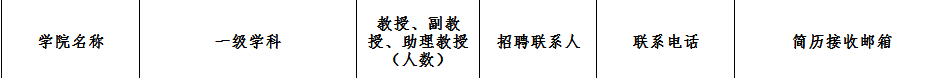 学院名称简历接收邮箱学院名称简历接收邮箱学院名称简历接收邮箱学院名称简历接收邮箱学院名称简历接收邮箱数学与信息科学学院数学2谢非飞3232084892278075@qq.com物理科学与工程技术学院物理学3黄洁3232666、3237386  huangjie3333@126.com物理科学与工程技术学院电子科学与技术2黄洁3232666、3237386  huangjie3333@126.com机械工程学院机械工程3傅忠3232234191506399@qq.com机械工程学院动力工程及工程热物理3傅忠3232234191506399@qq.com电气工程学院电气工程8唐玥3232264642034008@qq.com电气工程学院控制科学与工程1唐玥3232264642034008@qq.com土木建筑工程学院土木工程8宁裕忠3232894nyz@gxu.edu.cn化学化工学院化学工程与技术4明明3233718764208222@qq.com化学化工学院化学2明明3233718764208222@qq.com计算机与电子信息学院计算机科学与技术1胡强32322142232897315@qq.com计算机与电子信息学院软件工程1胡强32322142232897315@qq.com计算机与电子信息学院信息与通信工程1胡强32322142232897315@qq.com轻工与食品工程学院轻工技术与工程5杨新艳3232874qgxyzp@163.com轻工与食品工程学院食品科学与工程1杨新艳3232874qgxyzp@163.com资源环境与材料学院材料科学与工程3韦一萍3232200zyhjyclxy@gxu.edu.cn资源环境与材料学院矿业工程1韦一萍3232200zyhjyclxy@gxu.edu.cn资源环境与材料学院环境科学与工程1韦一萍3232200zyhjyclxy@gxu.edu.cn农学院作物学2黄贤教323561213517686406@163.com农学院植物保护1黄贤教323561213517686406@163.com林学院林学2黄晓红3271428hxh1860@126.com林学院生态学3黄晓红3271428hxh1860@126.com动物科学技术学院兽医学3曾杨娉3235635gxudkyxzb@163.com生命科学与技术学院生物学1牟光平3270736mgp681158@126.com生命科学与技术学院生物学1牟光平3270736mgp681158@126.com马克思主义学院马克思主义理论6杨兴华3238932yy241@gxu.edu.cn马克思主义学院哲学6杨兴华3238932yy241@gxu.edu.cn法学院法学2许苒妮32323451378506842@qq.com文学院中国语言文学1莫嘉翎3232310wxyxzb@gxu.edu.cn新闻传播学院新闻传播学1吴雪华3229881gxuxwcbxy@163.com新闻传播学院戏剧与影视学1吴雪华3229881gxuxwcbxy@163.com外国语学院外国语言文学1王梦瑶3233208wyxy33208@163.com商学院工商管理2杨红波3232304gxdxsxy@gxu.edu.cn商学院应用经济学2杨红波3232304gxdxsxy@gxu.edu.cn公共管理学院公共管理1李波3270139ggglxy@gxu.edu.cn艺术学院音乐与舞蹈学1唐宏梅3225149xdysxy2008@163.com艺术学院美术学1唐宏梅3225149xdysxy2008@163.com艺术学院设计学1唐宏梅3225149xdysxy2008@163.com体育学院体育学3陈坚华、臧嵘3232824154384485@qq.com海洋学院海洋科学4李周佳3227855wyh@gxu.edu.cn、lizhoujia1997@163.com医学院生物医学工程4袁明清18589921890yxybgs@gxu.edu.cn医学院临床医学8袁明清18589921890yxybgs@gxu.edu.cn医学院药学4袁明清18589921890yxybgs@gxu.edu.cn合计100